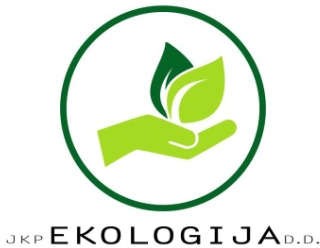 NDËRMARRJA PUBLIKE - KOMUNALE "EKOLOGIJA" D.D. GRAÇANICËNdërmarrja publike "Ekologjia" D.D. Graçanicë, njësia punuese Novobërdë shpall konkurs për vendet e lira të punës:1. Ndihmës punëtor 8 vende pune2. Luleshitës/Kopshtari, 14 pozicione3. Punëtor i mirëmbajtjes së sipërfaqes së gjelbër, 20 pozicione4. Mbledhës plehrash, 6 pozicione5. Higjenist, 8 pozicione6. Kujdestare e shtëpisë, 8 pozicione7. Punëtor për shërbime funerali 6 vende pune8. Asistent administrativ, 2 pozicione.Kualifikimet e nevojshme për pozicionin “Ndihmës Punëtor”:- Shkolla e mesme- Eksperiencë pune: 1 vit- Patentë drejtimi, kategoria BKualifikimet e nevojshme për pozicionin “Asistent Administrativ”:- Shkollë e mesme profesionale/shkollë e mesme ose fakultet.- Përvojë pune: 2 vjet,-Aftesi kompjuterikeKualifikimet e kërkuara për vendet e punës “Nëpunëtor luleshitës, Mirëmbajtës i Zonës Gjelbëruese, Mbledhës i Plehrave, Higjienist, Pastrues dhe Punonjës shërbimi funerali”:Arsimi fillor ose i mesëm,Përvoja e punës: 1 vitTë gjitha kontratat do të lidhen për një periudhë jo më të gjatë se 6 muaj.Procedurat e aplikimit:Kandidatët duhet të plotësojnë një aplikacion që mund ta shkarkojnë në faqen e internetit https://www.ekologijagracanica.com/ ose në ambientet e kompanisë në Bostan (pranë ndërtesës së komunës së Novobërdës) dhe së bashku me aplikacionin të dorëzojnë dokumentet e mëposhtme. :- Kopje e leternjoftimit;- Dëshmi për përvojën e punës;- Diplomë;- Certifikatë mjekësore;- Vërtetim se ai nuk është nën hetim:Konkursi do të jetë i hapur për 15 ditë nga dita e publikimit (nga 29.03.2024 deri më 12.04.2024 deri në orën 16:00)Për më shumë informacion, kontaktoni në adresën e e-mail: ekologijadd@gmail.com